Home Learning Activities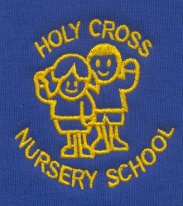 Month: November 2020In the event of Lockdown or Isolation find below a list of activities and ideas which may be completed each week.  If you need anything else or further links please contact your class teacher and these will be sent via SeesawIf your child completes any practical activities please send some photos to your child’s teacher via their Seesaw App. We would love to see them!Week 1     6th NovemberWeek 2 9th NovemberWeek 3 16th NovemberWeek 4 23rd NovemberSend home topical songs relating to bedtimeRead stories – online library available www.librariesni.org.ukMake a bear cave to lie in and read at any time – bring torches if possibleSend home list of Night time songs – sing these songs at home with your children and encourage them to sing alongWarmer clothes activity – Seesaw activityBedtime routine – Seesaw activityMake playdough – recipe will be sent home.  Playdough will keep for 1-2 weeks if stored in an airtight containerTalking about night time –changes that they can see, what might light up the sky/streets at night timeWatch Come Outside – Streetlights https://youtu.be/vpfdQz4auSAMaking forms of light i.e. torches, candles; making a large rocket from junk boxesSort by size and type – Seesaw activityTalk about different foods that are ate at breakfast time compared to supper.  Allow opportunities for children to make these foods and taste and try them.Encourage child to put on and take off own coat and attempt to zip it up and down.Send home topical songs relating to spaceFill sink/bath with water and encourage children find different objects that may float/sink. Use and promote language associated with this.Encourage children to make marks on paper and talk about what they have drawn/writtenDraw a house and encourage children to cut out furniture from newspaper/magazines and stick into correct rooms.Why not try the game shape monsters on the topmarks websitewww.topmarks.co.uk(Links to specific games will be sent through Seesaw)Discuss Outer Space and give children some basic facts about planets-similarities and differences etcMake rockets/space ships using junk material – boxes, toilet roll holders etcThrowing/catching beanbags provided in your Home learning bagLook at the colour blue and how it can be different shades – sky blue, night sky blue. Mix white/black to blue to make it lighter/darker.Watch some child friendly and educational videos on space – links will be sent